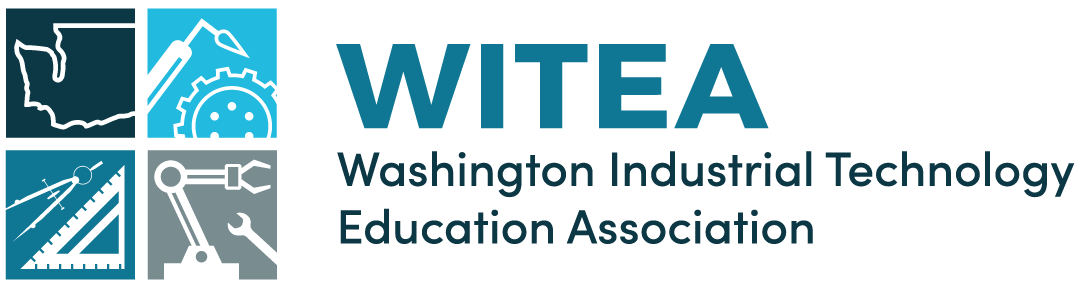 REGISTRATION FORMWITEA Spring Conference 2021  VirtualThursday, March 11, 1 p.m. – 5 p.m. | Friday, March 12, 8 a.m. – 5 p.m.REGISTRATION FORMWITEA Spring Conference 2021  VirtualThursday, March 11, 1 p.m. – 5 p.m. | Friday, March 12, 8 a.m. – 5 p.m.1.  REGISTRANT Information (please type or print clearly)Certification #	Name	District	School	Work Address	City/State/ZIP	Work Telephone	Cell	Work Email	Personal Email	2.  Registration Fees					All registration fees include WITEA dues.If you aren’t sure if you are a current WA-ACTE member,please email taa@wa-acte.org(Must have an expiration date of 4/30/2021 or later for Member Registration.) WA-ACTE Members									$300 Non-Members or Renewals									$375 Retired WA-ACTE Member									$150 Retired Non-Member or Renewals								$185 Student									$10International Technology & Engineering Educators Association ITEEA Membership $80 Professional (optional)Association for Career and Technical Education ACTE Membership $80 Professional (optional)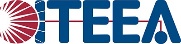 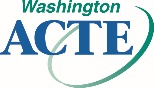 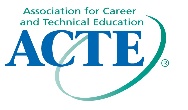 3.  Payment SummaryRegistration	$	ITEEA Membership (optional)	$	ACTE Membership (optional)	$	WITEA Life Member (deduct $25)	$	Total Amount Due	$	4.  Method of Payment Check/Money Order (Made Payable to WA-ACTE) Purchase OrderPO#	Credit Cards Must Register Online – Go to:https://wa-acte.regfox.com/witea-spring-conference-2021 5.  SEND TO:Mail to:	WITEA Spring Conference	PO Box 315	Olympia WA 98507-0315Email to:	taa@wa-acte.org Contacts:	fdc@wa-acte.org – Franciene Chrisman	taa@wa-acte.org (registration information) – Tess Alviso	http://www.witea.net (WITEA Website)Phone:	360-786-9286Policy: When your registration form is submitted you are registered for the conference whether your registration is paid for by credit card, check, or purchase order. Due to the virtual content of this conference, no cancellations will be accepted and no refunds will be given for any registration fees. Dues are individual, non-transferable, and non-refundable.Deadline: March 10, 2021